Nombres: Jonathan Amín Almirón, 28 años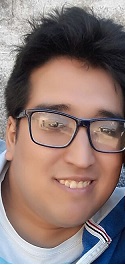 DNI: 35372897 Cuil: 24-35372897-7Fecha de nacimiento: 03/10/1990Estado Civil: solteroNacionalidad: ArgentinaDirección: Camino Real Morón 1200, P3 “A”, CP: 1609Partido: San IsidroCorreo: Jonialmiron@gmail.comCEL: 1125664668Estudios realizadosPrimaria: Escuela N°12, Domingo F. SarmientoSecundaria: E.E.M N°2 Luis VernetTerciario: Instituto gastronómico delas Américas (IGA)Titulo obtenido: Profesional Gastronómico Año: 2018	Matricula: (MN) 0070000014789Experiencias laborales - Pizzería: San Cayetano                                 Desde: 02/12/2006 Hasta: 25/02/2005Lugar: BoulogneCargo: Ayudante de cocina/ Repartidor - Kiosco: Luis VernetDesde: 15/03/2006 Hasta: 05/12/2009Lugar: Villa AdelinaCargo: Atención al cliente- Kiomax: cadena de maxikioskoDesde: 25/05/2010 Hasta: 10/10/2013Lugar: PalermoCargo: Atención al cliente - Htal. Central San IsidroDesde: 12/01/2015 Hasta: 31/01/2019Lugar: San IsidroCargo: camillero -Bless Food (Delivery & Viandas)Desde 17/03/2015 Hasta: 27/05/2017 (en turno cruzado con Htal. Central San Isidro)Lugar: BeccarCargo: área de producción de alimentos para viandas. -Chichito’s Pizza & fine FoodDesde 04/07/2018 Hasta 21/08/2019Lugar: Lomas de San IsidroCargo: área de producción de catering.